 About The Y’s Kids Program: 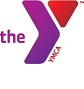 Our program is licensed through OJFS, and follow all of the state’s regulations. The purpose of our Child Care program is to meet the developmental needs of school-aged children and to serve family needs for quality care before and after school hours.  The program focuses on facilitating the child’s sense of industry, promoting a sense a competence, creating an environment conducive to positive peer interaction, which encourages initiative, and supports growth of self-direction and free choice under the guidance of nurturing and caring staff.  Our goal is to complement the school (not duplicate it), and to emulate a warm home setting with intellectual stimulation, supportive of the school age child’s emotional, social, cognitive, and physical developmental needs.  Our program assists children in developing positive attitudes of caring, respect, honesty, and responsibility for themselves and others. Our programs are all Step Up To Quality rated, this is a reflection of staff training, staff education, program quality, parent involvement and more.Hours: 	Before Care-6:30 to Start of school (7am Three Rivers) After Care -end of school to 6pm Location: Program is located in the elementary school cafeteria. (Three Rivers is located at CT Young). Pricing:       Full Time: 4 days or more per week 		Part Time: 3 days or less per weekRegistration Fee:** Not Refundable and Non-Transferable**$30/child or $50/family*Sibling Discount- Pay full price for the first child and additional child(ren) receive 10% discount contact amcgowan@cincinnatiymca.org before school starts to receive family/sibling discount(s). Covid-19 Regulations: We will follow all of the state regulations, CDC guidelines and The YMCA has their own protocols that will be followed as well.More Information:  Call Family Life Department at Clippard Family YMCA 513-923-4466 Schools:Pleasant Run Elementary                  Struble Elementary                              Our Lady of Grace Elementary                                              Colerain Elementary                           Monfort Heights Elementary             Taylor Elementary  Three Rivers Elementary                          Schools:Pleasant Run Elementary                  Struble Elementary                              Our Lady of Grace Elementary                                              Colerain Elementary                           Monfort Heights Elementary             Taylor Elementary  Three Rivers Elementary                          FULL TIMEAM: $35 per child/per weekPM: $50 per child/per weekBOTH: $85 per child/per weekPART TIMEAM: $30 per child/per week PM: $35 per child/per week BOTH: $65 per child/per week 